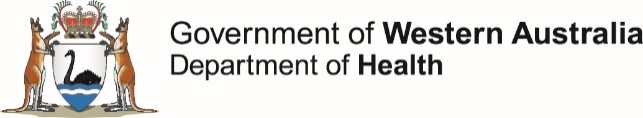 APPLICATION FORMTo Construct, Alter, or Extend an Aquatic Facility/Water BodyEmail complete application form and the checklist to Swimmingpools@health.wa.gov.auWATER BODY TYPE, NUMBER & PARAMETERSThe following notes explain the information requested in relation to aquatic facility water body/bodies proposed for work (detailed below). This information is necessary to determine the water body loading category in accordance with Table 4 – Water Body Loading Category Chart of the Code:Note 1: For water body definitions refer to Section 1 Administrative Provisions of the Code.Note 2: For general purposes, the following rules are used to determine water body loading category:Identify the type of water body e.g. leisure pool  Maximum bather number parameters for type of water body is determined (see Table 10 – Maximum Bather Numbers under Section 7.14 Maximum Bather Numbers of the Code) E.g. leisure pool = 1 person/2.0m2.  The maximum bather number parameters can then be used to determine the potential water body loading categories by referring to the second column of Table 5 – Water Body Parameters by Category Chart under Section 3.3.2 Filtration Rates and Turnover Times of the Code. E.g. possible categories = 2 or 3Table 4 – Water Body Loading Category Chart is then referred to distinguish between the short-list of possible categories using the suggested list of parameters.COMPLETE THE FOLLOWING TABLES RELEVANT TO EACH WATER BODY PROPOSED FOR COMPLIANCE ASSURANCE STATEMENTSI, the Site Occupier do declare that all information provided in this application is true and correct:Water Body Filtration and System Performance Data SheetHealth (Aquatic Facilities) Regulations 2007Name:		Qualifications:	Signature:			Date:	Produced by Environmental Health Directorate© Department of Health, Western Australia 2020 Aquatic Facility DetailsAquatic Facility DetailsAquatic Facility DetailsAquatic Facility DetailsAquatic Facility DetailsAquatic Facility DetailsAquatic Facility DetailsAquatic Facility DetailsAquatic Facility DetailsAquatic Facility DetailsAquatic Facility DetailsAquatic Facility DetailsAquatic Facility DetailsAquatic Facility DetailsAquatic Facility DetailsAquatic Facility DetailsAquatic Facility DetailsAquatic Facility DetailsAquatic Facility DetailsAquatic Facility DetailsFacility/Development NameStreet AddressSuburbLocal GovernmentLocal GovernmentLocal GovernmentLocal GovernmentLocal GovernmentLocal GovernmentLocal GovernmentLocal GovernmentLocal GovernmentLocal GovernmentLocal GovernmentLocal GovernmentLocal GovernmentLocal GovernmentLocal GovernmentLocal GovernmentLocal GovernmentLocal GovernmentLocal GovernmentLocal GovernmentThe local government area for the aquatic facility.The local government area for the aquatic facility.The local government area for the aquatic facility.The local government area for the aquatic facility.The local government area for the aquatic facility.The local government area for the aquatic facility.The local government area for the aquatic facility.The local government area for the aquatic facility.The local government area for the aquatic facility.The local government area for the aquatic facility.The local government area for the aquatic facility.The local government area for the aquatic facility.The local government area for the aquatic facility.The local government area for the aquatic facility.The local government area for the aquatic facility.The local government area for the aquatic facility.The local government area for the aquatic facility.The local government area for the aquatic facility.The local government area for the aquatic facility.The local government area for the aquatic facility.Name of Local GovernmentApplicant DetailsApplicant DetailsApplicant DetailsApplicant DetailsApplicant DetailsApplicant DetailsApplicant DetailsApplicant DetailsApplicant DetailsApplicant DetailsApplicant DetailsApplicant DetailsApplicant DetailsApplicant DetailsApplicant DetailsApplicant DetailsApplicant DetailsApplicant DetailsApplicant DetailsApplicant DetailsProvide details of the applicant (this must be the property occupier only, it cannot be a contractor or consultant.)Provide details of the applicant (this must be the property occupier only, it cannot be a contractor or consultant.)Provide details of the applicant (this must be the property occupier only, it cannot be a contractor or consultant.)Provide details of the applicant (this must be the property occupier only, it cannot be a contractor or consultant.)Provide details of the applicant (this must be the property occupier only, it cannot be a contractor or consultant.)Provide details of the applicant (this must be the property occupier only, it cannot be a contractor or consultant.)Provide details of the applicant (this must be the property occupier only, it cannot be a contractor or consultant.)Provide details of the applicant (this must be the property occupier only, it cannot be a contractor or consultant.)Provide details of the applicant (this must be the property occupier only, it cannot be a contractor or consultant.)Provide details of the applicant (this must be the property occupier only, it cannot be a contractor or consultant.)Provide details of the applicant (this must be the property occupier only, it cannot be a contractor or consultant.)Provide details of the applicant (this must be the property occupier only, it cannot be a contractor or consultant.)Provide details of the applicant (this must be the property occupier only, it cannot be a contractor or consultant.)Provide details of the applicant (this must be the property occupier only, it cannot be a contractor or consultant.)Provide details of the applicant (this must be the property occupier only, it cannot be a contractor or consultant.)Provide details of the applicant (this must be the property occupier only, it cannot be a contractor or consultant.)Provide details of the applicant (this must be the property occupier only, it cannot be a contractor or consultant.)Provide details of the applicant (this must be the property occupier only, it cannot be a contractor or consultant.)Provide details of the applicant (this must be the property occupier only, it cannot be a contractor or consultant.)Provide details of the applicant (this must be the property occupier only, it cannot be a contractor or consultant.)Occupier Business NameTitle (Mr/Ms)Applicant NamePositionStreet AddressSuburbPost CodePost CodePost CodePost CodePost CodePhone (work)Phone (mobile)Phone (mobile)Phone (mobile)Phone (mobile)Phone (mobile)Phone (mobile)Phone (mobile)Phone (mobile)Phone (mobile)Phone (mobile)Email AddressPostal Address (required)SuburbPost CodePost CodePost CodePost CodePost CodeAquatic Facility/Pool BuilderAquatic Facility/Pool BuilderAquatic Facility/Pool BuilderAquatic Facility/Pool BuilderAquatic Facility/Pool BuilderAquatic Facility/Pool BuilderAquatic Facility/Pool BuilderAquatic Facility/Pool BuilderAquatic Facility/Pool BuilderAquatic Facility/Pool BuilderAquatic Facility/Pool BuilderAquatic Facility/Pool BuilderAquatic Facility/Pool BuilderAquatic Facility/Pool BuilderAquatic Facility/Pool BuilderAquatic Facility/Pool BuilderAquatic Facility/Pool BuilderAquatic Facility/Pool BuilderAquatic Facility/Pool BuilderAquatic Facility/Pool BuilderProvide details of the contractor responsible for installation of the aquatic facility structure. Provide details of the contractor responsible for installation of the aquatic facility structure. Provide details of the contractor responsible for installation of the aquatic facility structure. Provide details of the contractor responsible for installation of the aquatic facility structure. Provide details of the contractor responsible for installation of the aquatic facility structure. Provide details of the contractor responsible for installation of the aquatic facility structure. Provide details of the contractor responsible for installation of the aquatic facility structure. Provide details of the contractor responsible for installation of the aquatic facility structure. Provide details of the contractor responsible for installation of the aquatic facility structure. Provide details of the contractor responsible for installation of the aquatic facility structure. Provide details of the contractor responsible for installation of the aquatic facility structure. Provide details of the contractor responsible for installation of the aquatic facility structure. Provide details of the contractor responsible for installation of the aquatic facility structure. Provide details of the contractor responsible for installation of the aquatic facility structure. Provide details of the contractor responsible for installation of the aquatic facility structure. Provide details of the contractor responsible for installation of the aquatic facility structure. Provide details of the contractor responsible for installation of the aquatic facility structure. Provide details of the contractor responsible for installation of the aquatic facility structure. Provide details of the contractor responsible for installation of the aquatic facility structure. Provide details of the contractor responsible for installation of the aquatic facility structure. Name of BusinessTitle (Mr/Ms)Contact NamePositionStreet AddressSuburbPost CodePost CodePost CodePost CodePost CodePhone (work)Phone (mobile)Phone (mobile)Phone (mobile)Phone (mobile)Phone (mobile)Phone (mobile)Phone (mobile)Phone (mobile)Phone (mobile)Phone (mobile)Email AddressPostal Address (required)SuburbPost CodePost CodePost CodePost CodePost CodeAreas of responsibility:Water Body Structure    Water Body Structure    Water Body Structure    Water Body Structure    Water Body Structure    Water Body Structure    Water Body Structure    Water Body Structure    Fencing                             Fencing                             Fencing                             Fencing                             Fencing                             Fencing                             Fencing                             Fencing                             Fencing                             Fencing                             Fencing                             Areas of responsibility:Plant & Equipment         Plant & Equipment         Plant & Equipment         Plant & Equipment         Plant & Equipment         Plant & Equipment         Plant & Equipment         Plant & Equipment         Concourse                        Concourse                        Concourse                        Concourse                        Concourse                        Concourse                        Concourse                        Concourse                        Concourse                        Concourse                        Concourse                        Areas of responsibility:Lighting                             Lighting                             Lighting                             Lighting                             Lighting                             Lighting                             Lighting                             Lighting                             First Aid Amenities          First Aid Amenities          First Aid Amenities          First Aid Amenities          First Aid Amenities          First Aid Amenities          First Aid Amenities          First Aid Amenities          First Aid Amenities          First Aid Amenities          First Aid Amenities          Areas of responsibility:Sanitary Facilities            Sanitary Facilities            Sanitary Facilities            Sanitary Facilities            Sanitary Facilities            Sanitary Facilities            Sanitary Facilities            Sanitary Facilities            Buildings                           Buildings                           Buildings                           Buildings                           Buildings                           Buildings                           Buildings                           Buildings                           Buildings                           Buildings                           Buildings                           Main Contractor/Project Manager (complete if relevant)Main Contractor/Project Manager (complete if relevant)Main Contractor/Project Manager (complete if relevant)Main Contractor/Project Manager (complete if relevant)Main Contractor/Project Manager (complete if relevant)Main Contractor/Project Manager (complete if relevant)Main Contractor/Project Manager (complete if relevant)Main Contractor/Project Manager (complete if relevant)Main Contractor/Project Manager (complete if relevant)Main Contractor/Project Manager (complete if relevant)Main Contractor/Project Manager (complete if relevant)Main Contractor/Project Manager (complete if relevant)Main Contractor/Project Manager (complete if relevant)Main Contractor/Project Manager (complete if relevant)Main Contractor/Project Manager (complete if relevant)Main Contractor/Project Manager (complete if relevant)Main Contractor/Project Manager (complete if relevant)Main Contractor/Project Manager (complete if relevant)Main Contractor/Project Manager (complete if relevant)Main Contractor/Project Manager (complete if relevant)Provide details if a main building contractor/project manager is involved with development of other components associated with the aquatic facility. (e.g. concourses, buildings, sanitary facilities, fencing etc.)Provide details if a main building contractor/project manager is involved with development of other components associated with the aquatic facility. (e.g. concourses, buildings, sanitary facilities, fencing etc.)Provide details if a main building contractor/project manager is involved with development of other components associated with the aquatic facility. (e.g. concourses, buildings, sanitary facilities, fencing etc.)Provide details if a main building contractor/project manager is involved with development of other components associated with the aquatic facility. (e.g. concourses, buildings, sanitary facilities, fencing etc.)Provide details if a main building contractor/project manager is involved with development of other components associated with the aquatic facility. (e.g. concourses, buildings, sanitary facilities, fencing etc.)Provide details if a main building contractor/project manager is involved with development of other components associated with the aquatic facility. (e.g. concourses, buildings, sanitary facilities, fencing etc.)Provide details if a main building contractor/project manager is involved with development of other components associated with the aquatic facility. (e.g. concourses, buildings, sanitary facilities, fencing etc.)Provide details if a main building contractor/project manager is involved with development of other components associated with the aquatic facility. (e.g. concourses, buildings, sanitary facilities, fencing etc.)Provide details if a main building contractor/project manager is involved with development of other components associated with the aquatic facility. (e.g. concourses, buildings, sanitary facilities, fencing etc.)Provide details if a main building contractor/project manager is involved with development of other components associated with the aquatic facility. (e.g. concourses, buildings, sanitary facilities, fencing etc.)Provide details if a main building contractor/project manager is involved with development of other components associated with the aquatic facility. (e.g. concourses, buildings, sanitary facilities, fencing etc.)Provide details if a main building contractor/project manager is involved with development of other components associated with the aquatic facility. (e.g. concourses, buildings, sanitary facilities, fencing etc.)Provide details if a main building contractor/project manager is involved with development of other components associated with the aquatic facility. (e.g. concourses, buildings, sanitary facilities, fencing etc.)Provide details if a main building contractor/project manager is involved with development of other components associated with the aquatic facility. (e.g. concourses, buildings, sanitary facilities, fencing etc.)Provide details if a main building contractor/project manager is involved with development of other components associated with the aquatic facility. (e.g. concourses, buildings, sanitary facilities, fencing etc.)Provide details if a main building contractor/project manager is involved with development of other components associated with the aquatic facility. (e.g. concourses, buildings, sanitary facilities, fencing etc.)Provide details if a main building contractor/project manager is involved with development of other components associated with the aquatic facility. (e.g. concourses, buildings, sanitary facilities, fencing etc.)Provide details if a main building contractor/project manager is involved with development of other components associated with the aquatic facility. (e.g. concourses, buildings, sanitary facilities, fencing etc.)Provide details if a main building contractor/project manager is involved with development of other components associated with the aquatic facility. (e.g. concourses, buildings, sanitary facilities, fencing etc.)Provide details if a main building contractor/project manager is involved with development of other components associated with the aquatic facility. (e.g. concourses, buildings, sanitary facilities, fencing etc.)Name of BusinessTitle (Mr/Ms)Contact NamePositionStreet AddressSuburbPost CodePost CodePost CodePost CodePost CodePhone (work)Phone (mobile)Phone (mobile)Phone (mobile)Phone (mobile)Phone (mobile)Phone (mobile)Phone (mobile)Phone (mobile)Phone (mobile)Phone (mobile)Email AddressPostal Address (required)SuburbPost CodePost CodePost CodePost CodePost CodeAreas of responsibility:Buildings                          Buildings                          Buildings                          Buildings                          Buildings                          Buildings                          Buildings                          Buildings                          Fencing                             Fencing                             Fencing                             Fencing                             Fencing                             Fencing                             Fencing                             Fencing                             Fencing                             Fencing                             Fencing                             Areas of responsibility:Plant & Equipment         Plant & Equipment         Plant & Equipment         Plant & Equipment         Plant & Equipment         Plant & Equipment         Plant & Equipment         Plant & Equipment         Concourse                        Concourse                        Concourse                        Concourse                        Concourse                        Concourse                        Concourse                        Concourse                        Concourse                        Concourse                        Concourse                        Areas of responsibility:Lighting                             Lighting                             Lighting                             Lighting                             Lighting                             Lighting                             Lighting                             Lighting                             First Aid Amenities          First Aid Amenities          First Aid Amenities          First Aid Amenities          First Aid Amenities          First Aid Amenities          First Aid Amenities          First Aid Amenities          First Aid Amenities          First Aid Amenities          First Aid Amenities          Areas of responsibility:Sanitary Facilities            Sanitary Facilities            Sanitary Facilities            Sanitary Facilities            Sanitary Facilities            Sanitary Facilities            Sanitary Facilities            Sanitary Facilities            Sanitary Facilities            Sanitary Facilities            Sanitary Facilities            Sanitary Facilities            Sanitary Facilities            Sanitary Facilities            Sanitary Facilities            Sanitary Facilities            Sanitary Facilities            Sanitary Facilities            Sanitary Facilities            Facility Type and ClassificationFacility Type and ClassificationFacility Type and ClassificationFacility Type and ClassificationFacility Type and ClassificationFacility Type and ClassificationFacility Type and ClassificationFacility Type and ClassificationFacility Type and ClassificationFacility Type and ClassificationFacility Type and ClassificationFacility Type and ClassificationFacility Type and ClassificationFacility Type and ClassificationFacility Type and ClassificationFacility Type and ClassificationFacility Type and ClassificationFacility Type and ClassificationFacility Type and ClassificationFacility Type and ClassificationIs the Aquatic facility new or existing:Is the Aquatic facility new or existing:New      New      New      New      New      New      New      New      Existing      Existing      Existing      Existing      Existing      Existing      Existing      Existing      Existing      Existing      Purpose of application: Purpose of application: Construct     Construct     Construct     Construct     Construct     Alter      Alter      Alter      Alter      Alter      Alter      Alter      Alter      Alter      Extend       Extend       Extend       Extend       Will the aquatic facility be controlled by, used by or connected with any:Will the aquatic facility be controlled by, used by or connected with any:Association   Body Corporate    Body Corporate    Body Corporate    Body Corporate    Body Corporate    BusinessBusinessBusinessBusinessBusinessBusinessBusinessClub  Club  Club  SchoolSchoolFor any of the above, please provide details:For any of the above, please provide details:Will the aquatic facility be associated with 30 or more residential units controlled or operated by a body corporate/strata company?Will the aquatic facility be associated with 30 or more residential units controlled or operated by a body corporate/strata company?Yes     Yes     Yes     Yes     Yes     Yes     Yes     Yes     Yes     Yes     Yes     Yes     No     No     No     No     No     No     Will the aquatic facility be associated with serviced apartments/short stay accommodation?Will the aquatic facility be associated with serviced apartments/short stay accommodation?Yes      Yes      Yes      Yes      Yes      Yes      Yes      Yes      Yes      Yes      Yes      Yes      No     No     No     No     No     No     Please specify number of units in complex:Please specify number of units in complex:Please indicate the primary purpose of the facility:Please indicate the primary purpose of the facility:Athletic RecoveryAthletic RecoveryAthletic RecoveryAthletic RecoveryHealth Services Health Services Health Services Health Services Health Services Health Services Health Services LeisureLeisureLeisureLeisureLeisureLeisureLearn to Swim    Please indicate the primary purpose of the facility:Please indicate the primary purpose of the facility:Public Aquatic Centre  Public Aquatic Centre  Public Aquatic Centre  Public Aquatic Centre  Water Feature Water Feature Water Feature Water Feature Water Feature Water Feature Water Feature Other, please specify:Other, please specify:Other, please specify:Other, please specify:Other, please specify:Other, please specify:Other, please specify:Aquatic Facility ClassificationAquatic Facility ClassificationAquatic Facility ClassificationAquatic Facility ClassificationAquatic Facility ClassificationAquatic Facility ClassificationAquatic Facility ClassificationAquatic Facility ClassificationAquatic Facility ClassificationAquatic Facility ClassificationAquatic Facility ClassificationAquatic Facility ClassificationAquatic Facility ClassificationAquatic Facility ClassificationAquatic Facility ClassificationAquatic Facility ClassificationAquatic Facility ClassificationAquatic Facility ClassificationAquatic Facility ClassificationAquatic Facility ClassificationWhat group (previously referred to as Class) is proposed/ or currently exists for the aquatic facilityWhat group (previously referred to as Class) is proposed/ or currently exists for the aquatic facilityGroup 1Group 1Group 2Group 2Group 2Group 2Group 2Group 2Group 2Group 3Group 3Group 3Group 3Group 3Group 3Group 3Group 4Group 4Water body TypeNo.Specify Detail (as required)Swimming Pool (General)Leisure PoolWading Pool (Depth < 300mm)Toddler Pool50m/25m Lap Pool (specify)Diving PoolSpa PoolHydrotherapy PoolWave PoolRiver RideFloat TankWaterslide Landing Pool/Watershed Area (specify)Water PlaygroundOther Water Body Type (specify)Water Body TypeWater Depth Shallow (m)Water Depth Deep (m)Water Body Surface Area (m2)Water Body Volume (m3)Heated Yes/NoLocated IndoorsYes/NoEst. No. Bathers /DayEnvisaged Water Body Loading Category (1-8)The applicant is to provide compliance assurance statements below addressing all code of practice requirements as relevant to the type and group of aquatic facility proposed. Each statement should be descriptive and provide specifications where relevant as to how the proposal complies. If a particular section is not relevant to the aquatic facility, write NA.SubjectApplicant StatementSupporting Reference DocGeneral Description of Facility2.4 Construction Materials2.5 Surface Finishes2.6 Use of Sand and Earth Material2.7 Obstruction and Entrapment2.8 Wall Slopes, Projections, Steps & benches2.9 Radius of Wall and Floor Junctions2.10 Floor Gradients2.11 Minimum Water Depths2.12 Depth Marking Contrast, Location and Dimensions2.13 Access and Egress (Steps & Handrails, Seats, Ramps and Ladders)2.14 Starting Platforms2.15 Mechanical Ventilation2.16 Lighting2.17 Concourses and Walkways2.18 Fencing and Security2.19 Separation Distances2.20 Sanitary Amenities2.21 Backwash Water2.22 First Aid Facilities and Signage2.23 First Aid Equipment2.24 Rescue Equipment2.25 Safety Signage2.26 Spectator Stands and Seating Amenities2.27 Shade Protection2.28 Electrical Safety and Equipotential Bonding3.2.1 Circulation3.2.2 Wall Inlets3.2.3 Floor Inlets3.2.4 Surface Skimmers3.2.5 Perimeter Overflow Systems3.2.5 Entrapment Prevention3.3.1 Filtration3.3.6 Water Supply and Top Up3.4 Disinfection System3.6 Salt Chlorination and Hydrogen Gas3.7 Ozone Disinfection3.8 Water Heating Systems4.1 Chemical Safety and Storage8.1 Diving Facilities8.2 Moveable Booms8.3 Child Amusement Devices8.4 Wave Pools8.5 River Rides9 Spa Pools10 Water Slides11 Hydrotherapy Pools12 Water Spray GroundsOrganisation:Name:Signature:Date:BASIC WATER BODY FILTRATION AND SYSTEM DESIGN PERFORMANCE INFORMATION 
(To be completed for each independent plumbing system)BASIC WATER BODY FILTRATION AND SYSTEM DESIGN PERFORMANCE INFORMATION 
(To be completed for each independent plumbing system)BASIC WATER BODY FILTRATION AND SYSTEM DESIGN PERFORMANCE INFORMATION 
(To be completed for each independent plumbing system)BASIC WATER BODY FILTRATION AND SYSTEM DESIGN PERFORMANCE INFORMATION 
(To be completed for each independent plumbing system)BASIC WATER BODY FILTRATION AND SYSTEM DESIGN PERFORMANCE INFORMATION 
(To be completed for each independent plumbing system)BASIC WATER BODY FILTRATION AND SYSTEM DESIGN PERFORMANCE INFORMATION 
(To be completed for each independent plumbing system)BASIC WATER BODY FILTRATION AND SYSTEM DESIGN PERFORMANCE INFORMATION 
(To be completed for each independent plumbing system)LOCATIONLOCATIONDESCRIPTION (Swim, Spa, etc.)DESCRIPTION (Swim, Spa, etc.)DESCRIPTION (Swim, Spa, etc.)WATER BODY VOLUME (m3)WATER BODY VOLUME (m3)WATER BODY VOLUME (m3)PUMP MAKE & MODELPUMP MAKE & MODELPUMP MAKE & MODELNUMBER OF PUMPS IN USE SIMULTANEOUSLYNUMBER OF PUMPS IN USE SIMULTANEOUSLYNUMBER OF PUMPS IN USE SIMULTANEOUSLYNUMBER OF PUMPS IN USE SIMULTANEOUSLYFILTER MAKE & MODELFILTER MAKE & MODELFILTER MAKE & MODELNUMBER OF FILTERS IN USE SIMULTANEOUSLYNUMBER OF FILTERS IN USE SIMULTANEOUSLYNUMBER OF FILTERS IN USE SIMULTANEOUSLYNUMBER OF FILTERS IN USE SIMULTANEOUSLYTOTAL SYSTEM PERFORMANCE DATATOTAL SYSTEM PERFORMANCE DATATOTAL SYSTEM PERFORMANCE DATATOTAL SYSTEM PERFORMANCE DATATOTAL SYSTEM PERFORMANCE DATAFILTERS (Clean Condition)FILTERS (Clean Condition)FigureUnitsFilter Resistance (See note 2)Filter Resistance (See note 2)Filter Resistance (See note 2)Filter Resistance (See note 2)Filter Resistance (See note 2)Meters  /  KPa Plumbing Resistance (resistance in pipes)Plumbing Resistance (resistance in pipes)Plumbing Resistance (resistance in pipes)Plumbing Resistance (resistance in pipes)+Meters  /  KPa Head (Kpa or Metres) (See Note 5)Head (Kpa or Metres) (See Note 5)Head (Kpa or Metres) (See Note 5)Head (Kpa or Metres) (See Note 5)Meters  /  KPa Total System Resistance (Combined total of above at total system flow rate) (See note 3)Total System Resistance (Combined total of above at total system flow rate) (See note 3)Total System Resistance (Combined total of above at total system flow rate) (See note 3)Total System Resistance (Combined total of above at total system flow rate) (See note 3)=Meters  /  KPa Flow Rate (per pump)Flow Rate (per pump)Flow Rate (per pump)Flow Rate (per pump)Flow Rate (per pump)L/minTotal System Flow Rate (See notes 1 and 2)Total System Flow Rate (See notes 1 and 2)Total System Flow Rate (See notes 1 and 2)Total System Flow Rate (See notes 1 and 2)=L/minTotal Pool VolumeTotal Pool VolumeTotal Pool VolumeTotal Pool VolumeL        /      m3 POOL TURNOVER RATEPOOL TURNOVER RATEPOOL TURNOVER RATEPOOL TURNOVER RATE=Mins   /    Hrs  NOTES:NOTES:NOTES:NOTES:NOTES:NOTES:NOTES:1.Pump manufacturers performance curves with the duty points under clean filter conditions clearly marked thereon must accompany this statement.Pump manufacturers performance curves with the duty points under clean filter conditions clearly marked thereon must accompany this statement.Pump manufacturers performance curves with the duty points under clean filter conditions clearly marked thereon must accompany this statement.Pump manufacturers performance curves with the duty points under clean filter conditions clearly marked thereon must accompany this statement.Pump manufacturers performance curves with the duty points under clean filter conditions clearly marked thereon must accompany this statement.Pump manufacturers performance curves with the duty points under clean filter conditions clearly marked thereon must accompany this statement.2.Data from the filter manufacturer stating filter area and maximum allowable flow rate must accompany this statement.Data from the filter manufacturer stating filter area and maximum allowable flow rate must accompany this statement.Data from the filter manufacturer stating filter area and maximum allowable flow rate must accompany this statement.Data from the filter manufacturer stating filter area and maximum allowable flow rate must accompany this statement.Data from the filter manufacturer stating filter area and maximum allowable flow rate must accompany this statement.Data from the filter manufacturer stating filter area and maximum allowable flow rate must accompany this statement.3.The "total system flow rate" is the flow to be circulated to and from the water body with all pumps operating simultaneously. It must not count stand-by pumps.The "total system flow rate" is the flow to be circulated to and from the water body with all pumps operating simultaneously. It must not count stand-by pumps.The "total system flow rate" is the flow to be circulated to and from the water body with all pumps operating simultaneously. It must not count stand-by pumps.The "total system flow rate" is the flow to be circulated to and from the water body with all pumps operating simultaneously. It must not count stand-by pumps.The "total system flow rate" is the flow to be circulated to and from the water body with all pumps operating simultaneously. It must not count stand-by pumps.The "total system flow rate" is the flow to be circulated to and from the water body with all pumps operating simultaneously. It must not count stand-by pumps.4.System schematic diagram showing the point of chlorination and distances between water body inlets and outlets must accompany this statementSystem schematic diagram showing the point of chlorination and distances between water body inlets and outlets must accompany this statementSystem schematic diagram showing the point of chlorination and distances between water body inlets and outlets must accompany this statementSystem schematic diagram showing the point of chlorination and distances between water body inlets and outlets must accompany this statementSystem schematic diagram showing the point of chlorination and distances between water body inlets and outlets must accompany this statementSystem schematic diagram showing the point of chlorination and distances between water body inlets and outlets must accompany this statement5.Pressure loss or gain due to vertical separation of pump and water levelPressure loss or gain due to vertical separation of pump and water levelPressure loss or gain due to vertical separation of pump and water levelPressure loss or gain due to vertical separation of pump and water levelPressure loss or gain due to vertical separation of pump and water levelPressure loss or gain due to vertical separation of pump and water level